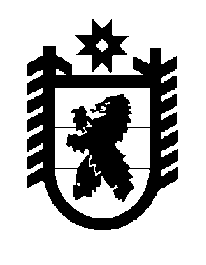 Российская Федерация Республика Карелия    ПРАВИТЕЛЬСТВО РЕСПУБЛИКИ КАРЕЛИЯПОСТАНОВЛЕНИЕот  30 января 2019 года № 34-Пг. Петрозаводск Об утверждении Порядка формирования перечня соглашений 
о приграничном сотрудничестве муниципальных образований 
в Республике Карелия В соответствии с пунктом 8 статьи 4 Закона Республики Карелия                  от 3 июля 2018 года № 2261-ЗРК «О некоторых вопросах в сфере приграничного сотрудничества в Республике Карелия»  Правительство Республики Карелия п о с т а н о в л я е т:Утвердить прилагаемый Порядок  формирования перечня соглашений    о приграничном сотрудничестве муниципальных образований в Республике Карелия.           Глава Республики Карелия 					                  А.О. ПарфенчиковУтвержден постановлениемПравительства Республики Карелияот  30 января 2019 года № 34-П          Порядокформирования перечня соглашений о приграничном сотрудничестве муниципальных образований в Республике КарелияНастоящий Порядок определяет правила формирования перечня соглашений о приграничном сотрудничестве муниципальных образований в Республике Карелия (далее – соглашение, муниципальное образование).Перечень соглашений включает в себя все соглашения, заключаемые органами местного самоуправления муниципальных образований в соответствии с Законом Республики Карелия от 3 июля 2018 года № 2261-ЗРК «О некоторых вопросах в сфере приграничного сотрудничества в Республике Карелия»,  в том числе соглашения, утратившие силу.3. В перечень соглашений включаются следующие сведения:наименование соглашения;наименования сторон соглашения;дата подписания соглашения;дата и регистрационный номер соглашения;информация об опубликовании соглашения;сведения о внесении изменений и дополнений в соглашение либо о прекращении действия соглашения;иные сведения (при необходимости).4. Перечень соглашений ведется в электронной форме и на бумажном носителе.5. Глава муниципального образования ежегодно до 15 января направляет в электронной форме, а также на бумажном носителе перечень соглашений соответствующего муниципального образования, подписанный им, в орган исполнительной власти Республики Карелия, уполномоченный Правительством Республики Карелия  в сфере приграничного сотрудничества (далее – уполномоченный орган).6. Перечень соглашений формируется уполномоченным органом на основании перечней соглашений, полученных от глав соответствующих муниципальных образований.___________